Peace Education Result□ Student reaction□ Teacher's opinion.□ Class PhotoDate10th February 2022.CountryCroatiaPlaceSlavonski Brod, CroatiaSchool typePrimary schoolLesson Peace Education lesson 8Peace Education lesson 8Peace Education lesson 8NameContentContentNameBefore classAfter classPetarI don’t know what is understandingThrough today's class, I learned that understanding is when you put yourself in someone else’s shoes.AnđelinaI don’t know how can I practice forgivenessToday I learned that even small things matter, when my sister is not good to me, if I forgive her, I can feel better.ContentThrough this class, students will understand the meaning of forgiveness and perceiving the relationship between forgiveness andpeace. They will understand the need for forgiveness through a variety of cases.And they will apply forgiveness in one’s own life and finding methods of practicePhoto 1 Photo 2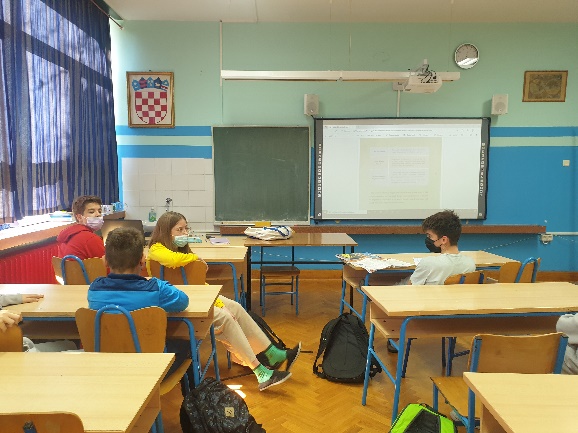 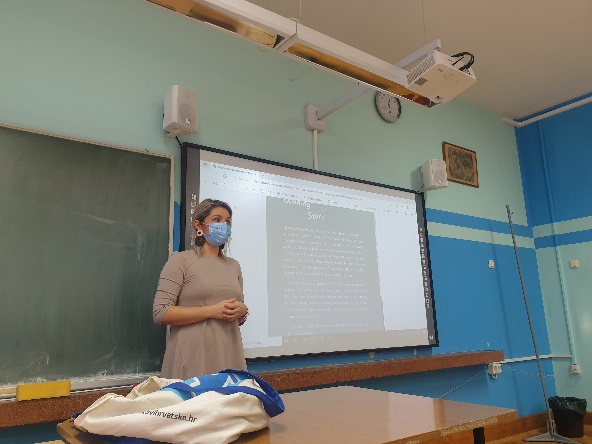 Photo 3 Photo 4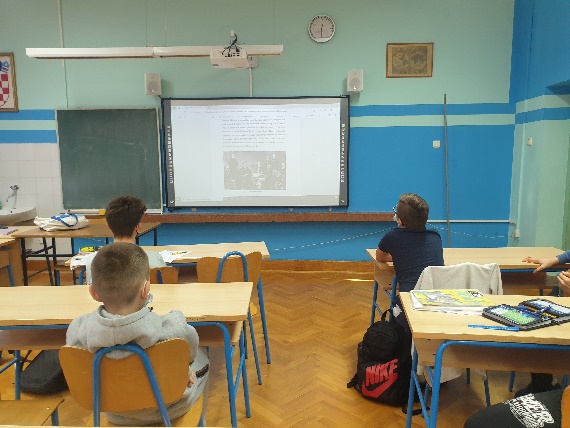 